Dominic PerrottetPremier of New South WalesPaul TooleDeputy PremierStuart AyresMinister for Jobs and Western SydneyBrad HazzardMinister for HealthSarah MitchellMinister for Education and Early Childhood Learning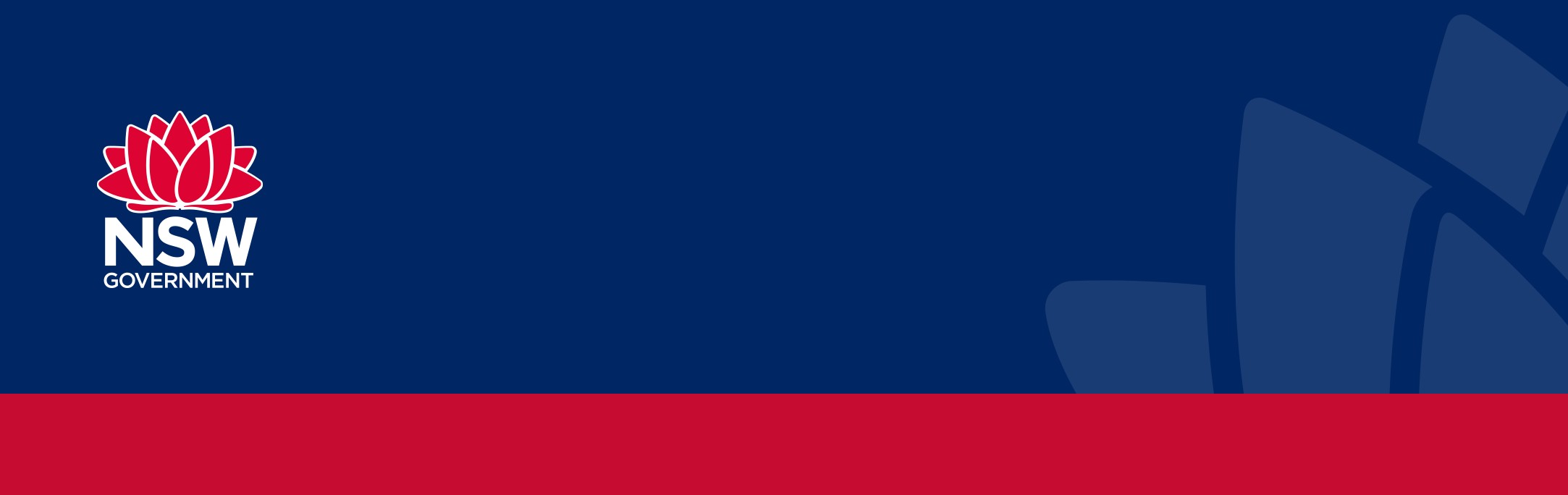 媒体发布2021年10月7日星期四新州踏上解封之路随着新州两针疫苗接种率达到70%的目标，新州将迈出解封的第一步。在达到第一个疫苗接种里程碑之后，新州政府将根据新州解封路线图，开始放松一些限制，将允许完全接种疫苗的成年人从下周一（10月11日）开始享受更多的自由。我们对70%接种率路线图进行了修改，家里将允许最多10名访客（不包括12岁及以下的儿童）（之前为5名访客），将户外聚会的人数上限提高到30人（之前为20人），并将婚礼和葬礼人数上限提高到100人（之前为50人）。室内游泳池也将解封，可以进行游泳课程、游泳队训练、泳道游泳和康复运动。在新州达到80%的两针疫苗接种目标后的那个周一，将进一步放宽限制，家里最多可以有20名访客（不包括12岁及以下的儿童）（之前为10名访客），将允许最多50人在户外聚会（之前为20人）。将允许最多3000人参加受管制且有售票的户外大型活动（之前为500人），将允许夜总会解封，但只能坐着喝酒（不能跳舞），办公楼内将不再需要戴口罩。所有70%和80%路线图规定的自由将继续只针对完全接种疫苗的人。所有在读学生亦将于10月25日前重返校园学习，并将采取一系列疫情安全措施，之前返校计划的第二阶段和第三阶段现已合并。学前班、一年级和十二年级的学生仍将于10月18日返回校园上课，而其他所有年级将于一周后即10月25日返校。州长多米尼克·佩罗特（Dominic Perrottet）表示，这些符合常识的变化将有助于我们的生活尽快恢复正常。佩罗特州长表示：“接种疫苗是生活恢复正常的关键，今天做出的这些改变将有助于家人和朋友重聚，让孩子们重返校园，并让企业更快地恢复运营。” “新州正在尽最大努力， 重要的是人们要继续踊跃接种疫苗。”副州长保罗·图尔（Paul Toole）表示，从10月11日起，远郊区域接种过一针疫苗的工人将被允许返回工作场所，并将给予宽限期，到11月1日接种第二针即可。远郊区域为大悉尼以外区域、蓝山、卧龙岗、Shellharbour和中央海岸。“此举将确保我们让各个远郊区域的企业能够重新开业，让当地经济再次活跃起来。这是为了确保我们制定的路线图适合所有人，”图尔副州长表示。就业、投资、旅游和西悉尼部长斯图尔特·艾尔斯（Stuart Ayres）表示，这些变化将有助于让更多的人重返工作岗位，尤其是在西悉尼。艾尔斯部长说：“我们正走在恢复正常的道路上，最重要的是，达到这些疫苗接种目标，意味着人们可以与家人和朋友团聚，庆祝他们生命中的重要时刻，企业可以敞开大门，以安全的方式复工。”卫生部长布拉德·哈扎德（Brad Hazzard）表示，新州12岁及以上的居民正在引领疫苗接种，确保新州成为世界上最安全的地方之一。“达到70%的两针接种目标，是每个完全接种疫苗的新州公民都可以自豪地佩戴的一枚荣誉徽章，但我们可以做得更多，90%是完全能够实现的，”哈扎德表示。教育和早期儿童学习部长萨拉·米切尔（Sarah Mitchell）表示，学校已经准备好欢迎学生们返校。米切尔部长表示：“返校仍然是安全合理的，学校有足够的时间在两周内而不是三周内更快地为学生返校做好准备。”  “校长们已经收到了确保学校疫情安全所需的各项措施的详尽指导和核查清单。家长和照顾者今天也将收到一份详细的指南，并在未来几天内收到学校提供的更加具体的信息。”  如果你还没有预约新冠疫苗，请尽快预约。还要注意的是，由于呆在家中的命令将于下周一取消，取而代之的是路线图安排，因而疫情严重的本地政府区域清单将不复存在。欲了解最新信息，请访问 nsw.gov.au上的COVID-19网页。媒体：Ian Paterson | 州长 | 0438 478 501Ella Smith | 副州长| 0428 745 348Sophie Hull | 艾尔斯部长 | 0447 583 756 Julie Garvey | 卫生部长 | 0448 569 746Michael Fairbairn | 教育部长 | 0417 785 910